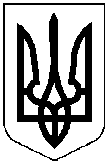 МІСЦЕВЕ  САМОВРЯДУВАННЯ ГРУШІВСЬКА СІЛЬСЬКА РАДА                       ДНІПРОПЕТРОВСЬКОЇ ОБЛАСТІСІМНАДЦЯТА  СЕСІЯ  ВОСЬМОГО  СКЛИКАННЯс. Грушівка,  Дніпропетровської області, вул. Олександра Довженка 16, тел.(056-56) 5-74-50   РІШЕННЯ № ____	__ _______ 202_ рік                                                            с. Грушівка« Про затвердження «Програми створеннята використання матеріальних резервів для запобігання і ліквідації наслідків надзвичайних ситуацій техногенного та природного характеру та їх наслідків на території Грушівської сільської ради на 2023-2024 роки»Відповідно до ст. 98 Кодексу цивільного захисту України, постанови Кабінету Міністрів України від 30 вересня 2015 року № 775 «Про затвердження Порядку створення та використання  матеріальних резервів для запобігання і ліквідації наслідків надзвичайних ситуацій», керуючись пунктом 22 частини 1 статті 26 Закону України «Про місцеве самоврядування в Україні», враховуючи висновки і рекомендації постійних комісій  сільської ради, сільська рада В И Р І Ш И Л А :1. Затвердити «Програму створення та використання матеріальних резервів для запобігання і ліквідації наслідків надзвичайних ситуацій техногенного та природного характеру та їх наслідків на території Грушівської  сільської ради на 2023-2024 роки (далі – Програма), Додаток 1.2. Виконкому сільської ради, після затвердження Паспорту ризику виникнення надзвичайних ситуацій техногенного та природного характеру на території Грушівської сільської ради за 2022 рік, затвердити номенклатуру та обсяги матеріально-технічних засобів, що підлягають закладанню у місцевий резерв для запобігання і ліквідації наслідків  надзвичайних ситуацій у Грушівській  сільській раді, з наступним затвердженням на сесії.3. Координацію за виконанням заходів Програми, ефективним та цільовим використанням коштів їх виконавцями здійснює виконавчий комітет Грушівської сільської ради, контроль – постійна комісія сільської ради з питань планування, фінансів, бюджету та соціально - економічного розвитку. 	Грушівський сільський голова:                              Сергій МАРИНЕНКО    Додаток 1до рішення Грушівської  сільської радивід __ березня 2023 року № __ - __/VІІІПРОГРАМАстворення та використання матеріальних резервів для запобігання і ліквідації наслідків надзвичайних ситуацій техногенного та природного характеру та їх наслідків на території  Грушівської сільської ради на 2023-2024 рокиІ. Загальна частинаУ сучасному суспільстві значне місце займають проблеми захисту населення від впливу різноманітних факторів. Ріст темпів господарської діяльності, кількості комерційних великих промислових підприємств (об'єктів) ускладнених технологічних процесів, застосування нових, не завжди безпечних, виробництв значно впливає на кількість виробничих та техногенних катастроф, що призводить до травматизму і людських жертв. Стаття 3 Конституції України визначає, що людина, її життя і здоров’я, честь і гідність, недоторканість і безпека в Україні є найвищою соціальною цінністю. Тому один із пріоритетних напрямків діяльності усіх органів виконавчої влади є попередження загибелі людей та надання допомоги постраждалим під час надзвичайних ситуацій.  Державна політика у сфері захисту населення і територій від надзвичайних ситуацій техногенного і природного характеру здійснюється на принципах пріоритетності завдань, спрямованих на рятування життя та збереження здоров'я людей і довкілля та безумовного надання переваги раціональній і превентивній безпеці.Найбільшу небезпеку для населення Грушівської об’єднаної територіальної громади становлять: 	Виникнення радіаційної аварії на Запорізькій атомній електростанції.У випадку аварії на Запорізькій АЕС до 50-ти кілометрової зони радіоактивного забруднення населені пункти: с. Грушівка, с. Усть-Кам’янка, селище Токівське. Радіаційна обстановка у випадку радіаційної аварії на ЗАЕС буде обумовлена кількістю та радіоізотопним складом, викинутих в зовнішнє середовище радіоактивних продуктів, метеорологічними умовами під час аварії та за часом року.Комплексне розв’язання проблеми захисту населення та ліквідації наслідків можливих аварій на радіаційно- та хімічнонебезпечних об’єктах, передбачає завчасне накопичення необхідної кількості засобів індивідуального захисту для непрацюючого населення, яке проживає в зоні можливого ураження.На території  Грушівської сільської ради розміщені потенційно небезпечні   для населення об’єкти. Використання та зберігання  на цих об’єктах пожежо- та вибухонебезпечних речовин, створює загрозу можливого виникнення аварій техногенного походження.             Серйозною проблемою залишається забезпечення надійного протипожежного захисту населених пунктів громади, де щороку виникають  пожежі. Для успішного гасіння пожеж черговим службам потрібно витратити мінімум часу для слідування до місця виклику, відстань населених пунктів нашої громади до пожежної частини до 30 кілометрів. Враховуючи небезпечні фактори пожеж та час, необхідний для прибуття чергових варт оперативно-рятувальної служби, можуть виявитися критичними для порятунку життя людей та майна від вогню.Також, майже кожен рік, внаслідок негативних проявів природних явищ (сильні опади, шквальні вітри, ожеледиця, хуртовини та інші) порушуються нормальні умови життєдіяльності мешканців громади, що може призвести до виникнення надзвичайних ситуацій.Наслідками шквальних вітрів є знеструмлення населених пунктів, через пориви ліній електропередачі, руйнування будівель, падіння дерев тощо, ймовірні людські жертви.Вищезазначене дає змогу зробити висновок, що створення місцевого  матеріального резерву є життєво необхідним, оскільки забезпечує матеріальну основу для запобігання і ліквідації наслідків надзвичайних ситуацій, забезпечення зниження матеріальних збитків та зменшення кількості можливих втрат населення.Визначення номенклатури (переліку) матеріальних цінностей здійснюється із врахуванням прогнозованих надзвичайних ситуацій, характерних для  території громади,   а також передбаченого обсягу робіт з ліквідації їх наслідків.Наявність матеріального резерву дозволить  своєчасно виконати заходи,  спрямовані на:- здійснення запобіжних заходів у разі загрози виникнення надзвичайних ситуацій;- ліквідацію наслідків надзвичайних ситуацій;- проведення невідкладних відновлювальних робіт і заходів;- надання постраждалому населенню необхідної допомоги для забезпечення його життєдіяльності;- розгортання та утримання тимчасових пунктів проживання і харчування постраждалого населення;- забезпечення паливно-мастильними та іншими витратними матеріалами транспортних засобів підприємств та громадян, залучених для евакуації постраждалого населення із зони надзвичайної ситуації та можливого ураження.Зазначене вище дає змогу зробити висновок, що створення місцевого матеріального резерву є життєво необхідним, оскільки забезпечує матеріальну основу для оперативного проведення першочергових робіт із ліквідації наслідків надзвичайних ситуацій, забезпечення зниження матеріальних збитків та зменшення кількості можливих втрат населення.II. Правова основа ПрограмиПравовою основою Програми є чинне законодавство України:Конституція України;Кодекс цивільного захисту України;постанова Кабінету Міністрів України від 30 вересня 2015 року № 775 "Про затвердження Порядку створення та використання матеріальних резервів для запобігання і ліквідації наслідків надзвичайних ситуацій ".III.  Мета та основні завдання ПрограмиМетою розробки цієї Програми є забезпечення виконання Кодексу цивільного захисту України, постанови Кабінету Міністрів України від  30 вересня 2015 року   №775 "Про затвердження Порядку створення та використання матеріальних резервів для запобігання і ліквідації наслідків надзвичайних ситуацій".Створення місцевого матеріального резерву забезпечить можливість реального та ефективного функціонування Грушівської  субланки цивільного захисту територіальної підсистеми єдиної державної системи цивільного захисту Дніпропетровської  області з найменшими фінансовими витратами.IV. Фінансове забезпечення ПрограмиЗабезпечення створення, утримання та поповнення резервів здійснюється :місцевого резерву - за рахунок коштів сільського бюджету у межах фінансових можливостей;об'єктового резерву - за рахунок власних коштів підприємств.Створення, утримання та поповнення резервів усіх рівнів може здійснюватися за рахунок добровільних пожертвувань фізичних і юридичних осіб, благодійних організацій та об'єднань громадян, інших не заборонених законодавством джерел. V. Основні напрямки реалізації ПрограмиОсновними напрямками реалізації Програми є:- створення місцевого матеріального резерву для здійснення заходів, спрямованих на запобігання і ліквідацію наслідків надзвичайних ситуацій та надання термінової допомоги постраждалому населенню, покладається на виконавчий комітет сільської  ради;- створення на підприємствах, в установах та організаціях, незалежно від форм власності та підпорядкування, у власності або користуванні яких є об’єкт (об’єкти) підвищеної небезпеки або потенційно небезпечний об’єкт (об’єкти), об'єктового матеріального резерву для запобігання і ліквідації наслідків надзвичайних ситуацій та проведення невідкладних відновлювальних робіт покладається на керівників підприємств, установ та організацій розташованих на території сільської ради.VI. Контроль за виконанням ПрограмиВідповідальність за створення та накопичення матеріальних резервів, контроль за їх наявністю, станом та використанням покладається на голову Грушівської сільської ради та керівників підприємств. Контроль за виконанням Програми здійснюється постійною комісією Грушівської сільської ради з питань планування, фінансів, бюджету, та соціально – економічного розвитку.VII. Основні заходи реалізації ПрограмиВизначення максимальної гіпотетичної (прогнозованої) надзвичайної ситуації, характерної для  території Грушівської сільської ради, об'єктів, а також передбаченого обсягу робіт з ліквідації її наслідків.Визначення номенклатури та обсягів накопичення матеріальних резервів місцевого та об'єктового рівнів.Створення та накопичення матеріальних резервів місцевого рівня щорічно буде здійснюватися відповідно до річного графіку, який затверджується рішенням  комісії з питань техногенно-екологічної безпеки та надзвичайних ситуацій, а об'єктового рівня - відповідними наказами керівників підприємств, установ та організацій, розташованих на території Грушівської ОТГ.Визначення місць розміщення матеріальних резервів місцевого та об'єктового рівнів, з урахуванням їх оперативної доставки до можливих зон надзвичайних ситуацій.Створення місцевого матеріального резерву у 2023 - 2024 роках.Створення об'єктового матеріального резерву у 2023 - 2024 роках.Залучення для виконання заходів матеріального резерву наступного вищого рівня у разі недостатньої наявності резерву відповідного (місцевого та об'єктового) рівня.Поновлення резервів, використаних під час ліквідації надзвичайної ситуації. Для поновлення матеріальних резервів місцевого рівня, що використані в поточному році під час ліквідації надзвичайної ситуації, кошти передбачаються під час формування сільського бюджету на наступний рік з урахуванням реальних можливостей, окремою статтею у бюджеті відповідно до постанови Кабінету Міністрів України від 30 вересня 2015 року № 775 «Про затвердження Порядку створення та використання матеріальних резервів для запобігання і ліквідації наслідків надзвичайних ситуацій». Поновлення матеріальних резервів об'єктового рівня здійснюється за рахунок власних коштів відповідних підприємств.Перелічені заходи можуть бути реалізовані послідовно або співпадати в часі. Обсяги робіт, терміни їх виконання повинні обґрунтовуватись окремо в кожному конкретному випадку та узгоджуватись з виконавцем.VIII. Очікувані результати ПрограмиВиконання Програми дасть змогу виконати вимоги нормативно – правових актів, постійно проводити аналіз та запропоновані заходи, спрямовані на запобігання та ліквідацію надзвичайних ситуацій техногенного та природного характеру та їх наслідків шляхом створення, накопичення та своєчасного використання матеріальних  резервів з метою використання їх для запобігання і ліквідації наслідків надзвичайних ситуацій техногенного та природного характеру на території Грушівської сільської ради на період 2023 – 2024 років.Головний спеціаліст цивільного захисту, оборонної та мобілізаційної роботи виконкому Грушівської сільської ради							Геннадій ДенисенкоДодаток 2до рішення Грушівської сільської радивід __ ______ 2023 року № __ - __/VIIІПОРЯДОК створення та використання матеріального резерву Грушівської сільської ради для запобігання і ліквідації наслідків надзвичайних ситуацій1. Порядок створення та використання матеріального резерву Грушівської сільської ради для запобігання і ліквідації наслідків надзвичайних ситуацій (далі – Порядок) визначає механізм створення та використання матеріального резерву сільської ради для запобігання і ліквідації наслідків надзвичайних ситуацій.2. У цьому Порядку терміни вживаються у такому значенні:- матеріальний резерв Грушівської сільської ради (далі матеріальний резерв) – запас будівельних і пально-мастильних матеріалів, лікарських засобів та виробів медичного призначення, продовольства, техніки, технічних засобів та інших матеріальних цінностей (далі – матеріальні цінності), призначених для запобігання і ліквідації наслідків надзвичайних ситуацій, надання допомоги постраждалому населенню, проведення невідкладних відновлювальних робіт і заходів;- номенклатура матеріального резерву (далі – номенклатура) – обґрунтований і затверджений у встановленому порядку перелік матеріальних цінностей.Інші терміни вживаються у значенні, наведеному в Кодексі цивільного захисту України.3. Створення, утримання та поповнення матеріального резерву здійснюється — за рахунок коштів місцевого бюджету.Створення, утримання та поповнення матеріального резерву може здійснюватися також за рахунок добровільних пожертвувань фізичних і юридичних осіб, благодійних організацій та об’єднань громадян, інших не заборонених законодавством джерел.4. Місце розміщення матеріального резерву, номенклатура визначається і затверджуються рішенням виконавчого комітету Грушівської сільської ради.Матеріальний резерв розміщується на об’єктах, призначених або пристосованих для їх зберігання, за рішенням виконавчого комітету з урахуванням оперативної доставки таких резервів до можливих зон надзвичайних ситуацій.5. Матеріальні цінності, що поставляються до матеріального резерву, повинні мати сертифікати відповідності на весь нормативний строк їх зберігання.6. Керівники установ, на балансі яких перебувають матеріальні резерви, повинні щороку проводити перевірку наявності, якості, умов зберігання, готовності до використання матеріальних цінностей.7. Придбання матеріальних цінностей, що поставляються до матеріального резерву, здійснюється відповідно до вимог Закону України «Про здійснення державних закупівель».8. Зберігання та облік матеріального резерву здійснюється в установленому законодавством порядку.9. Накопичення матеріального резерву здійснюється відповідно до річних графіків, затверджених виконавчим комітетом.10. Матеріальний резерв використовується виключно для:- здійснення запобіжних заходів у разі загрози виникнення надзвичайних ситуацій;- ліквідації наслідків надзвичайних ситуацій;- проведення невідкладних відновлювальних робіт і заходів;- надання постраждалому населенню необхідної допомоги для забезпечення його життєдіяльності;- розгортання та утримання тимчасових пунктів проживання і харчування постраждалого населення;- забезпечення пально-мастильними та іншими витратними матеріалами транспортних засобів підприємств та громадян, залучених для евакуації постраждалого населення із зони надзвичайної ситуації та можливого ураження.11. Матеріальний резерв використовується відповідно до рівня надзвичайної ситуації для запобігання і ліквідації наслідків надзвичайних ситуацій на відповідних територіях та об’єктах Грушівської сільської ради.У разі недостатності матеріального резерву чи його використання у повному обсязі залучається матеріальний резерв вищого рівня.12. Відпуск матеріальних цінностей з матеріального резерву для запобігання і ліквідації наслідків надзвичайних ситуацій здійснюється за рішенням виконавчого комітету.Відпуск матеріальних цінностей з матеріального резерву, що підлягають освіженню (поновленню), здійснюється за рішенням виконавчого комітету на конкурсних засадах. Кошти, отримані внаслідок реалізації матеріальних цінностей, спрямовуються на придбання і закладення до матеріальних резервів аналогічних матеріальних цінностей.13. Відповідальність за створення та використання матеріального резерву, здійснення контролю за його наявністю несуть посадові особи виконавчого комітету відповідно до закону.Головний спеціаліст цивільного захисту, оборонної та мобілізаційної роботи виконкому Грушівської сільської ради							Геннадій Денисенко